MSU Enrolled Student Volunteer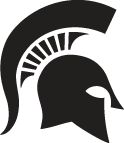 (Indemnification Documentation) College of Agriculture and Natural Resources This form is to be used to provide written approval to a MSU enrolled student who is volunteering on campus (e.g., working in a faculty member’s lab, performing field work) as required by the INDEMNFICATION section of the MSU Faculty and Staff Handbook.https://www.hr.msu.edu/policies-procedures/faculty-academic-staff/faculty-handbook/idemnification.htmlMSU Enrolled Student Volunteer Name:MSU Enrolled Student Volunteer PID:MSU Faculty / Staff Member Providing Oversight to Student Volunteer:Approximate Dates of Volunteer Activities:Brief Description of Volunteer Activities to be Performed:MSU Student Enrolled Student Signature				DateMSU Faculty / Staff Member Supervising Signature			DateDepartment Chairperson / School Director	Signature		DateSigned document should be filed with Department / School Director office.